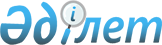 О ПОРЯДКЕ ОБЕСПЕЧЕНИЯ УДОСТОВЕРЕНИЯМИ РЕАБИЛИТИРОВАННЫХ ЛИЦ, ПОДВЕРГШИХСЯ ПОЛИТИЧЕСКИМ РЕПРЕССИЯМ
					
			Утративший силу
			
			
		
					ПОСТАНОВЛЕНИЕ Кабинета Министpов Республики Казахстан от 22 октябpя 1993 г. № 1055. Утратило силу постановлением Правительства Республики Казахстан от 2 апреля 2015 года № 184

      Сноска. Утратило силу постановлением Правительства РК от 02.04.2015 № 184 (вводится в действие по истечении десяти календарных дней после дня его первого официального опубликования).      Во исполнение постановления Верховного Совета Республики Казахстан от 14 апреля 1993 г. B932400_ "О введении в действие Закона Республики Казахстан "О реабилитации жертв массовых политических репрессий" Кабинет Министров Республики Казахстан ПОСТАНОВЛЯЕТ: 

      1. Утвердить прилагаемый образец удостоверения реабилитированного гражданина о праве на льготы. 

      2. Установить, что лицам, имеющим право на льготы, предусмотренные статьей 18 Закона Республики Казахстан "О реабилитации жертв массовых политических репрессий", органами исполнительной власти районов и городов на основании справки о реабилитации либо копии определения (постановления) суда выдается удостоверение единого образца о праве на льготы. 

      3. Министерству печати и массовой информации Республики Казахстан обеспечить изготовление бланков удостоверения реабилитированного гражданина о праве на льготы в соответствии с утвержденным настоящим постановлением образцом по заявкам глав областных администраций за счет средств республиканского бюджета, предусмотренных на эти цели. 

 

                                                 УТВЕРЖДЕН

                                  постановлением Кабинета Министров

                                           Республики Казахстан

                                       от 22 октября 1993 г. N 1055



 

                          Образец удостоверения 

           реабилитированного гражданина о праве на льготы 

                     Лицевая сторона удостоверения

                                Герб

                          Республики Казахстан 



 

                             УДОСТОВЕРЕНИЕ 

                  реабилитированного гражданина

                        о праве на льготы

                  Внутренняя сторона удостоверения         УДОСТОВЕРЕНИЕ        ________________________         Предъявитель удостоверения

Фото    (фамилиясы - фамилия)        имеет право на льготы и         ________________________     преимущества, установленные 

           (аты - имя)               Законом Республики Казахстан        ________________________     "О реабилитации жертв массовых

            (отчество)               политических репрессий".М.О.М.П.    ________________________         Удостоверение бессрочное и

          (личная подпись)           действует на всей территории

                                     Республики Казахстан.                                         Дата выдачи                                     "_____" _______________199 __ г.                                     М.П. ___________________________

                                    (подпись руководителя учреждения)                         *  *  *                  Описание удостоверения

         реабилитированного гражданина о праве на льготы      Бланк удостоверения размером 7х10 см изготавливается из лидерина или полихлорвинила. На лицевой внешней стороне имеется Государственный герб Республики Казахстан и надпись краской "Удостоверение (высотой 0,5 см) реабилитированного гражданина о праве на льготы (высотой 0,3 см)" на казахском и русском языках. 

      На внутренних сторонах бланка имеется типографская надпись на казахском и русском языках. 

      Типографским способом отпечатан номер и серия удостоверения.
					© 2012. РГП на ПХВ «Институт законодательства и правовой информации Республики Казахстан» Министерства юстиции Республики Казахстан
				